September 8, 2020In Re: A-2019-3015173Via electronic service only due to Emergency Order at M-2020-3019262(SEE ATTACHED LIST)Application of Aqua Pennsylvania Wastewater Incfor Approval of its Acquisition of the Wastewater System Assets of the Delaware County Regional Water Quality Control AuthorityVideoconference/Telephonic Public Input Hearings Notice	This is to inform you that a hearing by videoconference/telephone on the above-captioned case will be held as follows:Type:		Videoconference/Telephonic Public Input HearingsDate:		Wednesday, September 16, 2020Times:	1:00 p.m. AND 6:00 p.m. Presiding:	Administrative Law Judge Angela Jones		The Public Input Hearings will be conducted using the Zoom video conferencing platform. If you wish to testify during the public input hearings, you must register by contacting the Office of Consumer Advocate (OCA) toll free at 1-800-684-6560 by Tuesday, September 15, 2020 at 1:00 pm.  You will be asked to provide your name, telephone number, and the topic of your testimony.  Beginning at 1:00 p.m. and then 6:00 p.m. on Wednesday, September 16, 2020, individuals will testify in the order they signed up.  You may only testify one time.If you do not wish to testify, but want to listen to the public input hearings, contact OCA toll-free at 1-800-684-6560 by the deadline and register to obtain the call-in information.	Any persons that have not contacted the Office of Consumer Advocate by Tuesday, September 15, 2020 at 1:00 pm, may not be able to participate in the telephonic public input hearing. If you have any questions, please do not hesitate to call the OCA. 	If you have any hearing exhibits to which you will refer during the hearing, one (1) copy must be emailed to Pamela McNeal, Legal Assistant at pmcneal@pa.gov and one (1) copy each must be sent to every other party. All exhibits for the hearing must be pre-marked and emailed to the presiding officer and all parties on the service list no later than noon September 15, 2020.		If you require an interpreter to participate in the hearings, we will make every reasonable effort to have an interpreter present.  Please email the Legal Assistant, Pamela McNeal at pmcneal@pa.gov at least three (3) business days prior to your hearing to submit your request.AT&T Relay Service number for persons who are deaf or hearing-impaired:  1.800.654.5988Cc:	Gladys M. Brown Dutrieuille, Chairman
David W. Sweet, Vice ChairmanJohn F. Coleman, Jr., CommissionerRalph Yanora, Commissioner           June Perry	Carrie Sheriff	Thomas Beene  	Paul DiskinNils Hagen FrederiksenDenise McCrackenLori Shumberger
Cyndi Page
Seth MendelsohnCharles RaineyRenardo HicksThomas Charles	ALJ Jones
Pamela McNeal
Shirley Spunaugle	Melissa Reside
	Susan MurrayDeana Schleig
Bobbi Jo Williams

A-2019-3015173 - APPLICATION OF AQUA PA PURSUANT TO SECTIONS 1102 AND 1329 OF THE PA CODE FOR THE ACQUISITION BY AQUA OF THE WASTEWATER SYSTEM ASSETS OF DELAWARE COUNTY REGIONAL WATER QUALITY CONTROL AUTHORITY  ALEXANDER R STAHL ESQUIRE
AQUA PENNSYLVANIA INC
762 W LANCASTER AVE
BRYN MAWR PA  19010
610.645.1130
Accepts eService
Representing Aqua Pa Wastewater

THOMAS NIESEN ESQUIRE
THOMAS NIESEN & THOMAS LLC
212 LOCUST STREET STE 302
HARRISBURG PA  17101
717.255.7600
Accepts eService
Representing Aqua Pa Wastewater

JOHN F POVILAITIS ESQUIRE
*ALAN M SELTZER ESQUIRE 
BUCHANAN INGERSOLL & ROONEY
409 NORTH SECOND STREET SUITE 500
HARRISBURG PA  17101-1357
717.237.4825
Accepts eService
*Via e-mail only due to Emergency Order at M-2020-3019262
alan.seltzer@bipc.com
Representing Aqua Pa Wastewater

*STEVEN C GRAY ESQUIRE
OFFICE OF SMALL BUSINESS ADVOCATE
FORUM PLACE
555 WALNUT STREET 1ST FLOOR
HARRISBURG PA  17101
717.783.2525
*Via e-mail only due to Emergency Order at M-2020-3019262
sgray@pa.gov
Representing OSBACHRISTINE M HOOVER ESQUIRE
ERIN L GANNON ESQUIRE
SANTO G SPATARO ESQIURE
HARRISON W BREITMAN ESQUIRE
OFFICE OF CONSUMER ADVOCATE
5TH FLOOR FORUM PLACE
555 WALNUT STREET
HARRISBURG PA  17101
717.783.5048
Accepts eService
Representing OCA

GINA MILLER ESQUIRE
ERIKA MCLAIN ESQUIRE 
PA PUC BIE
400 NORTH STREET
HARRISBURG PA  17120
717.783.8754
Accepts eService
Representing PUC BIE

ADEOLU A BAKARE ESQUIRE
KENNETH R STARK ESQUIRE
ROBERT F YOUNG ESQUIRE 
MCNEES WALLACE & NURICK LLC
100 PINE STREET
PO BOX 1166
HARRISBURG PA  17108-1166
717.237.5290
Accepts eService
Representing Delaware County
 
*KENNETH KYNETT ESQUIRE
CHARLES G MILLER ESQUIRE 
PETRIKIN WELLMAN DAMICO BROWN & PETROSA
WILLIAM PENN BUILDING
109 CHESLEY DRIVE
MEDIA PA  19063
610.892.1876
610.892.1863
Accepts eService
*Via e-mail only due to Emergency Order at M-2020-3019262
kdk@petrikin.com
Representing Edgmont Township, Delaware County, PennsylvaniaTHOMAS J SNISCAK ESQUIRE
KEVIN J MCKEON ESQUIRE
WHITNEY E SNYDER ESQUIRE
MELISSA CHAPASKA ESQUIRE 
HAWKE MCKEON AND SNISCAK LLP
100 N TENTH STREET
HARRISBURG PA  17101
717.236.1300
Accepts eService
Representing Sunoco Partners

THOMAS WYATT ESQUIRE
MATTHEW OLESH ESQUIRE
OBERMAYER REBMANN MAXWELL & HIPPEL LLP
CENTER SQUARE WEST
1500 MARKET STREET SUITE 3400
PHILADELPHIA PA  19102
215.665.3200
215.665.3043
Accepts eService
Representing Delaware County Regional Water Quality Control AuthorityMICHELLE M SKJOLDAL ESQUIRE 
*JUSTIN WEBER ESQUIRE
TROUTMAN PEPPER HAMILTON SANDERS LLP
100 MARKET STREET SUITE 200
PO BOX 1181
HARRISBURG PA  17108
717.255.1169
717.255.1170
Accepts eService
*Via e-mail only due to Emergency Order at M-2020-3019262
justin.weber@troutman.com
Representing Kimberly-Clark Corp

JASON T KETELSEN ESQUIRE
TROUTMAN PEPPER HAMILTON SANDERS LLP
3000 TWO LOGAN SQUARE
EIGHTEENTH AND ARCH STREETS
PHILADELPHIA PA  19103
215.981.4791
Accepts eService
Representing Kimberly-Clark Corp*MARC MACHLIN ESQUIRE
TROUTMAN PEPPER HAMILTON SANDERS LLP
2000 K STREET SUITE 600
WASHINGTON DC  20006
202.220.1465
*Via e-mail only due to Emergency Order at M-2020-3019262
marc.machlin@troutman.com
Representing Kimberly-Clark CorpSCOTT J RUBIN ESQUIRE
333 OAK LANE
BLOOMSBURG PA  17815-2036
570.387.1893
Accepts eService
Representing Southwest Delaware County Municipal Authority*CYNTHIA PANTAGESC & L RENTAL PROPERTIES, LLC30 S LAKE DRIVE P O BOX 516LAKE HARMONY PAN18624570.956.0756
*Via e-mail only due to Emergency Order at M-2020-3019262cyndipantages@gmail.com

*ROSS SCHMUCKI
218 RUTGERS AVE
SWARTHMORE PA 19081
610.420.3430
*Via e-mail only due to Emergency Order at M-2020-3019262
rschmucki@gmail.com*EDWARD CLARK JR 
TREASURE LAKE PROPERTY OWNERS ASSOCIATION
13 TREASURE LAKE
DUBOIS PA  15801
814.371.0711
*Via e-mail only due to Emergency Order at M-2020-3019262
gm@treasurelake.us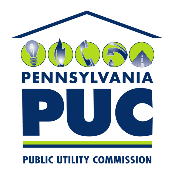  PUBLIC UTILITY COMMISSIONP.O. IN REPLY PLEASE REFER TO OUR FILE